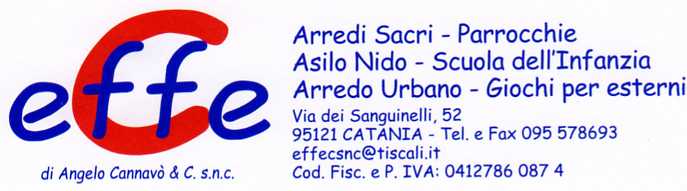 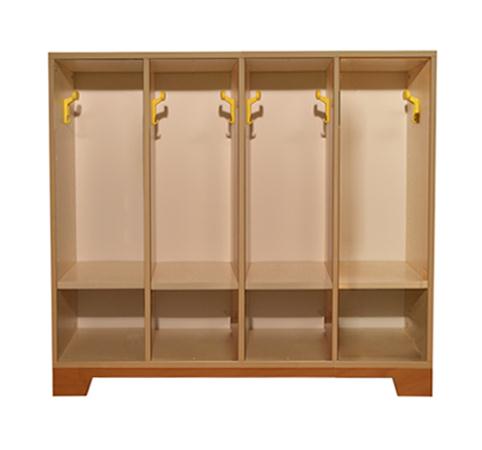 Descrizione:Spogliatoio a giorno 4/8 posti con struttura inbilaminato bordato ABS e zoccolino in faggio.La parte interna è attrezzata con grucce appendiabiti epossibilità di aggiunta ripiano.Dimensioni: 110(l)x109(h)x40p cmCategoria: Spogliatoi Bimbo
Codice:PS01036